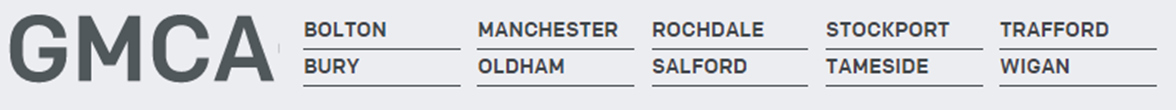 In addition to demonstrating the GMCA values and behaviours, the matrix below sets out the specific expected responsibilities for each of the 2 grade bands of the Procurement Support Officer position within the Commercial Services Team (Band 5; Band 6).  The matrix below sets out the expected skills and experience for each of the two grade bands of the Procurement Support Officer position within the Commercial Services Team (Grade 5; Grade 6).  Employees would be expected to evidence the minimum level of experience and all attributes for all criteria when assessed for the role.Corporate DutiesAvoid any behaviour which discriminates against your fellow employees, or potential employees on the grounds of their sex, sexual orientation, marital status, race, religion, creed, colour, nationality, ethnic origin or disability.Safeguard at all times confidentiality of information relating to staff and pensioners.Refrain from smoking in any areas of Service premises.Behave in a manner that ensures the security of property and resources.Abide by all relevant Service Policies and Procedures.Records Management/ Data Protection - As an employee of the GMCA, you have a legal responsibility for all records (including employee health, financial, personal and administrative) that you gather or use as part of your work with the Service. The records may be paper, electronic, audio or videotapes. You must consult your manager if you have any doubt as to the correct management of the records with which you work.Confidentiality and Information Security - As a GMCA employee you are required to uphold the confidentiality of all records held by the GMCA, whether employee records or GMCA information. This duty lasts indefinitely and will continue after you leave the GMCA employment. All employees must maintain confidentiality and abide by the Data Protection Act.Data Quality - All staff are personally responsible for the quality of data entered by themselves, or on their behalf, on GMCAs computerised systems or manual records (paper records) and must ensure that such data is entered accurately and, in a timely manner, to ensure high standards of data quality in accordance with Departmental protocols.To ensure data is handled in a secure manner protecting the confidentiality of any personal data held in meeting the requirements of the Data Protection Act. Health and Safety - All employees of GMCA have a statutory duty of care for their own personal safety and that of others who may be affected by their acts or omissions. Employees are required to co-operate with management to enable GMCA to meet its own legal duties and to report any circumstances that may compromise the health, safety and welfare of those affected by the Service’s undertakings.Service Policies - All GMCA employees must observe and adhere to the provisions outlined in these policies.Equal Opportunities - GMCA provides a range of services and employment opportunities for a diverse population. As a GMCA employee you are expected to treat all employees / partners / members of the public and work colleagues with dignity and respect irrespective of their backgroundJob Title:Procurement Support Officer Date:July 2022Reporting Line:Senior Procurement Business PartnerSalary:Grade 5/6Team:Procurement & Commercial ServicesBusiness Area:Commercial Services JOB PURPOSEProvide an efficient and effective support service processing of official orders and invoices and web-based requisitions and goods receipt recording, as required.Provide support to procurement related activity, obtaining quotations and managing small categories of spend.Lead on procurement activity for small categories of expenditure to ensure the delivery of high-quality outcomes for internal stakeholders and customersKEY RELATIONSHIPSHead of Commercial Services, Collaborative Procurement Lead, Procurement Commercial Services Manager, Procurement Business Partners, Senior Procurement Business Partners, Procurement Support Officers  Internal and External Stakeholders KEY RESPONSIBILITIES NB: This list of duties and responsibilities is by no means exhaustive, and the post holder may be required to undertake other relevant and appropriate duties as required.KNOWLEDGE, SKILLS AND EXPERIENCE